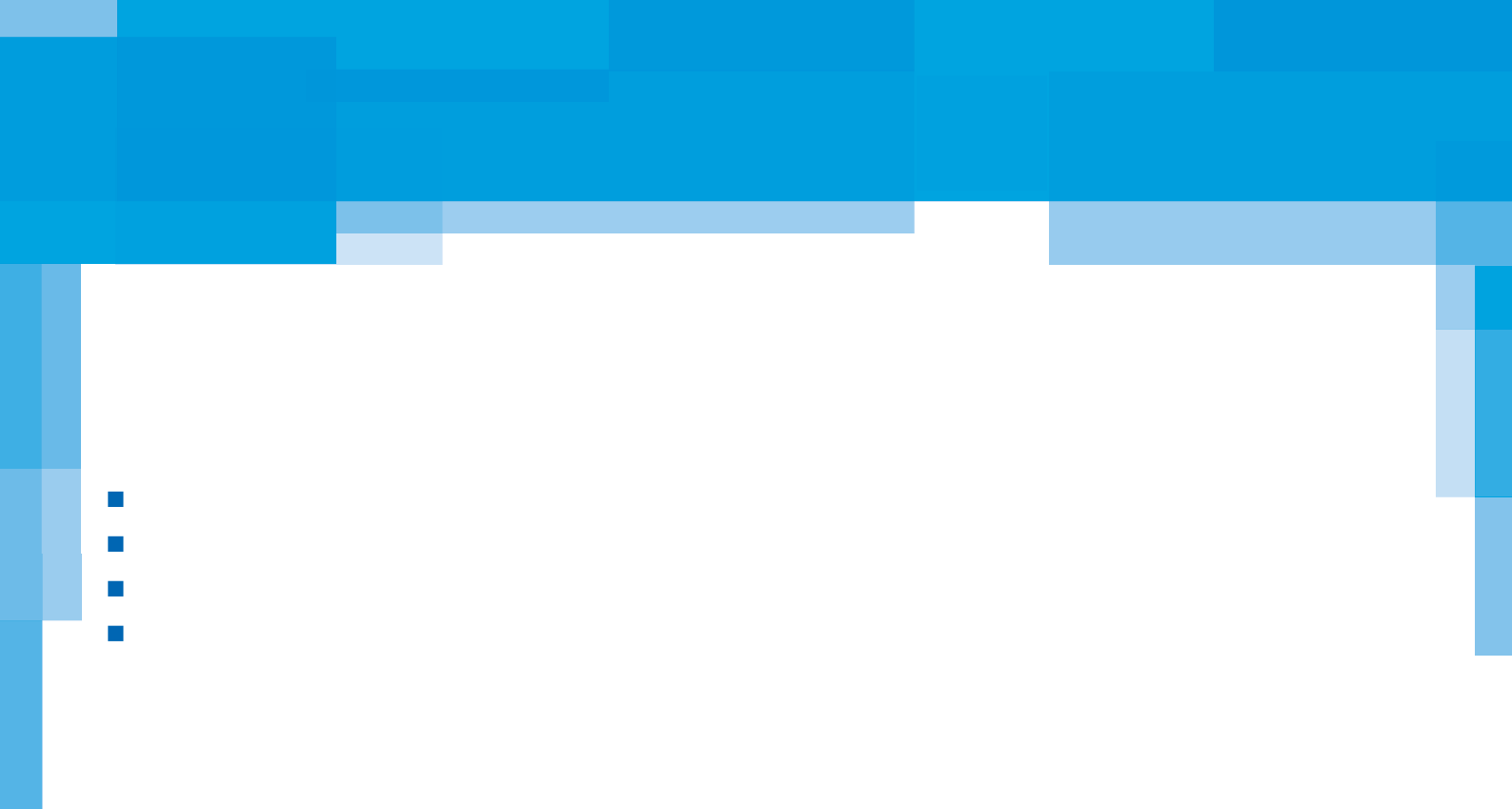 УПФР в Мухоршибиском районе  доводит до сведения глав сельских поселений.При трудоустройстве на работу, и не сообщении в Пенсионный  фонд у следующих категорий граждан возникают незаконные переплаты пенсии.-не  работающие  получатели Федеральной социальной доплаты к пенсии, установленные до  прожиточного минимума пенсионера в  размере 8803 руб.- получатели компенсации за уход- получатели пенсии по случаю потери кормильца, являющиеся учащимися в учебном заведении, младше 23 лет,- получатели пенсии по случаю потери кормильца по уходу за детьми до 14 лет- получатели пенсии с увеличенным размером фиксированной выплатыУбедительная просьба для предотвращения незаконных переплат доводить до получателей пенсий и иных социальных выплат, что они обязаны известить ПФР не позднее следующего дня после трудоустройства, не позднее следующего дня после отчисления из учебного заведения или перевода на заочное обучение